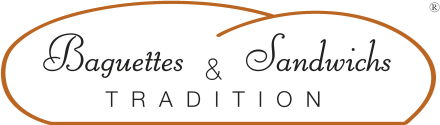 Sandwich Norvégien 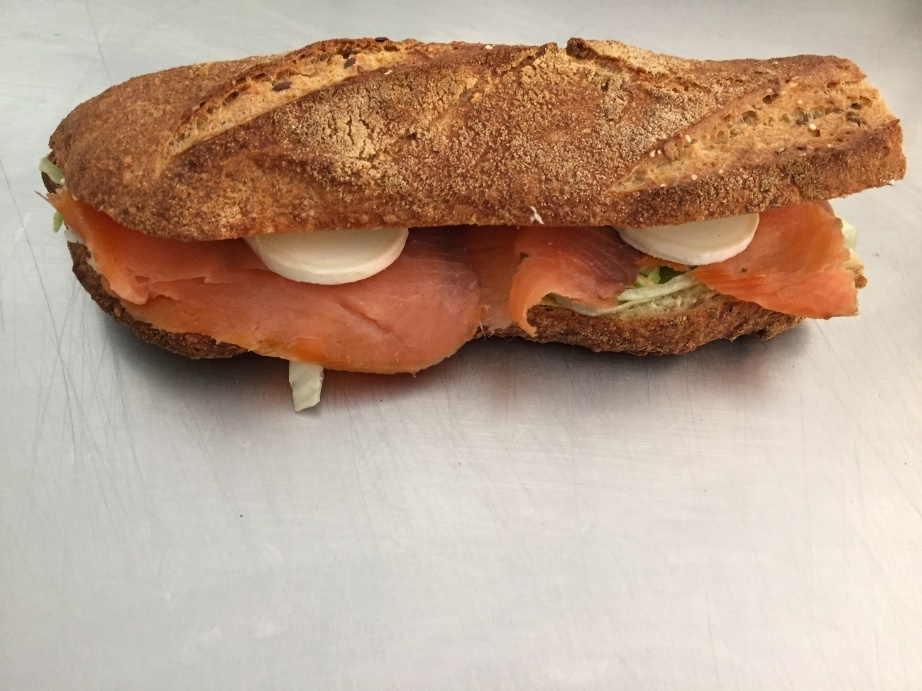 Cout de revient* : 1,17 €Prix de vente suggéré* : 4,50 €*Les quantités, le cout de revient et le prix de vente sont établis avec les produits de nos fournisseurs. INGREDIENTSQUANTITE*UNITESPain aux sésames1DéjeunetteBeurre 25GrammesSalade : Iceberg15GrammesSaumon fumé 3TranchesMozzarella2TranchesPREPARATIONCouper la déjeunette en 2Etaler le beurre sur les deux faces de la déjeunette.Déposer la saladeAjouter les 3 tranches de Saumon fumé Déposer les 2 tranches de Mozzarella